Hummingbird Medical Resources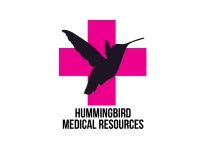 June 2019 OutreachName____________________________________________Address__________________________________________Phone____________________________________________Passport number___________________________________Skills/Strengths/Interests__________________________________________________________________________________________________________________________________________________________________________________________________________________________________________Medical alerts/allergies (food, environment) __________________________________________________________________________________________________________________________________________________________________________Emergency contact person and phone ______________________________________________________Traveler’s insurance_____________________________________________________________________Document checklist (Licensed travelers)Passport___CPR certification___Copy of college diploma___Copy of active license___Why are you going? ____________________________________________________________________________________________________________________________________________________________________________________________________________________________________________________________________________________________________________________________________________________